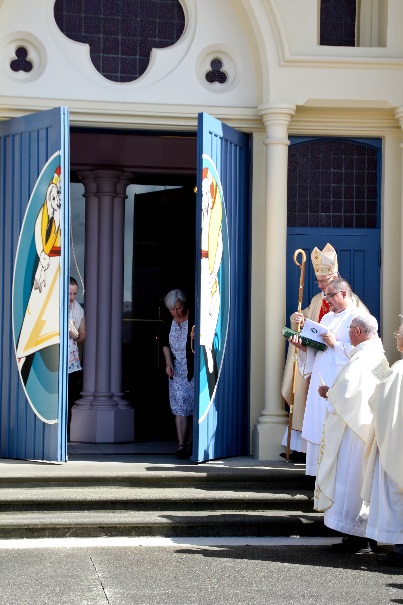 
FOCUS: Corporal Works of Mercy – Feed the hungryThree calls for this month:Give something each Sunday to Vincent de Paul: real food !Each week of Lent invite a stranger, a shut in, an elderly member of the parish/ relative, the neighbour for a meal (the hunger may be for company or to be seen).Give to Caritas to feed the 60% of the world who literally are hungry!It is simple, it just is the call to actually make our words into actions!